NotesOur (kingly) declaration in faith“Lord we believe and declare that you came to give us abundant life free from all that the enemy introduced through sin. You have redeemed us by your sacrifice on the cross and opened the heavens for us to receive an abundance of grace and righteousness.With thanksgiving we lay hold of and take from your table of provision our healing and health, the inner strength spiritually and emotionally that we need to do your will, and all the material resources to fulfill what we have been created for.We bless and and worship you as we celebrate your death till you come. Amen”Feb 2nd 2020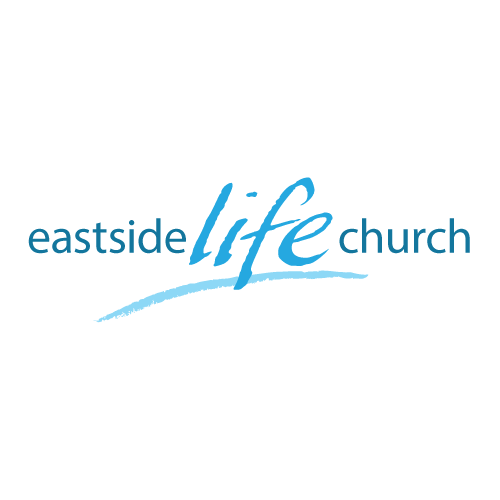 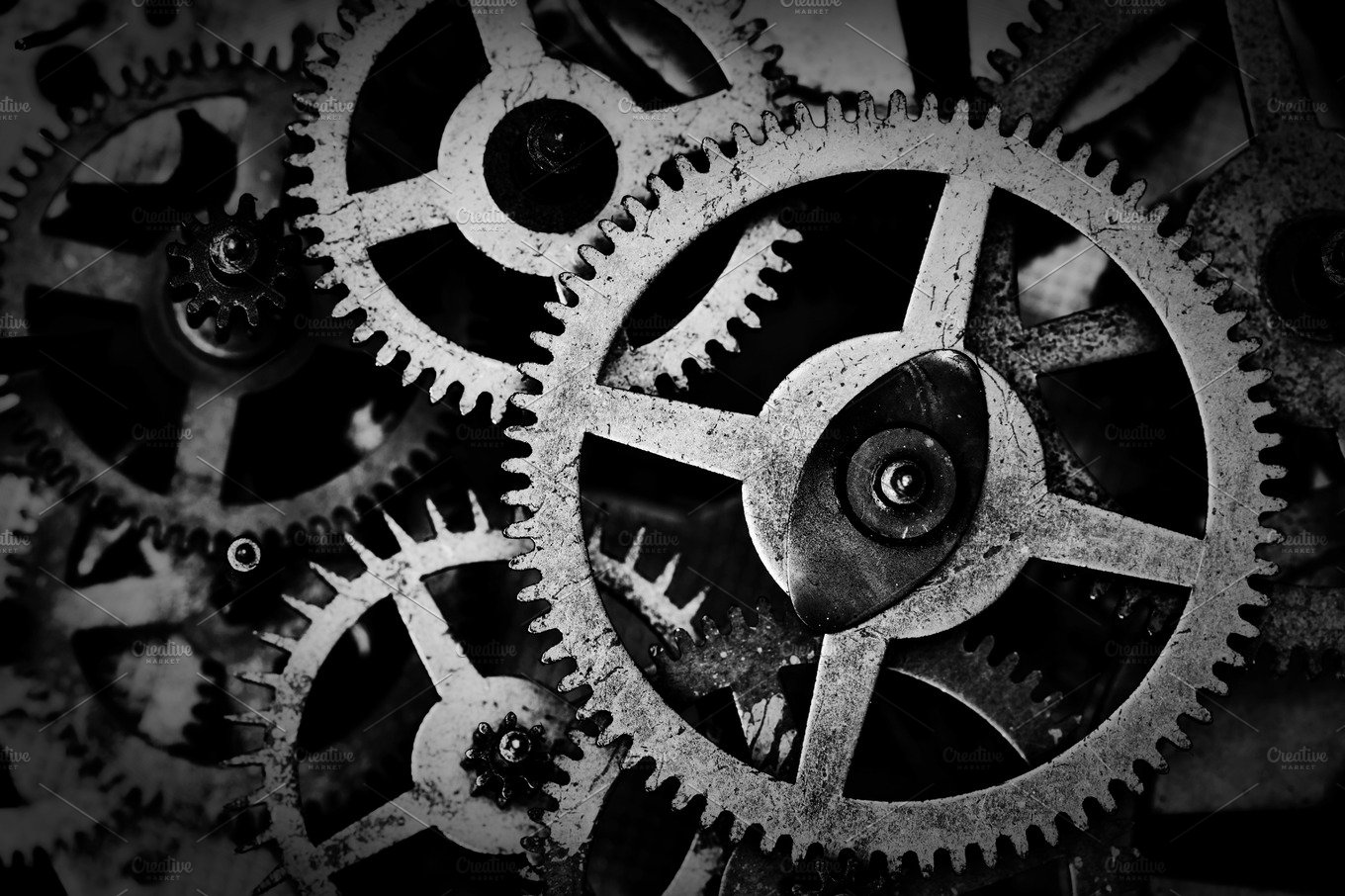 What time is it? - 5 “Time for bold faith”WelcomeJanuary2020It’s about receivingWhat time is it? – 5“Time for bold faith”1 Chronicles 12:32…of the sons of Issachar who had understanding of the times, to know what Israel ought to do, …God’s sovereignty is a given, but what about active or passive faith?Time for bold faithHebrews 4:1616 Let us therefore come boldly to the throne of grace, that we may obtain mercy and find grace to help in time of need.Why boldly? - because all we find in His presence is mercy & grace.It’s about receivingRomans 5:1717 For if by the one man’s offense death reigned through the one, much more those who receive abundance of grace and of the gift of righteousness will reign in life through the One, Jesus Christ.)‘reign in life’ – reign over all that is not of God: sin, sickness, lack.‘receive’ – passive or active?Greek: ‘Lambano’ – to lay hold of / take what is due / seizeZacchaeus is in his tree: Luke 19:1-9Jesus is already on the planet – God’s sovereignty	His mission is to ‘seek and save the lost’Zacchaeus is lost - a sinner in need.	He actively positions Himself to see what’s up.Jesus responds to his action.	Zacchaeus receives what Jesus brings: salvation. The woman with an issue ‘gets a touch’
Mark 5:25-34Jesus is again already on the planet – God’s sovereignty	His mission to heal the sick, raise the dead…The woman has an issue: incurable disease (in man’s scheme)	She moves toward her miracle and she touches Him.Jesus doesn’t even know who it is who touched him.	Her ‘active’ faith healed her.ApplicationIt is time to lay hold of what belongs to us with an active faith that speaks the promises of God.2 Corinthians 4:13 13 And since we have the same spirit of faith, according to what is written, “I believed and therefore I spoke,” we also believe and therefore speak,	(A key weapon in receiving and reigning in life.)CommunionOur (kingly) declaration(Physical, spiritual, mental and material)“Lord we believe and declare that you came to give us ….(See rest under notes)